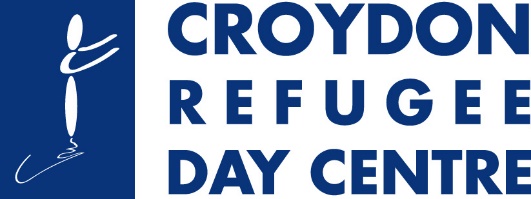 Gift Aid is reclaimed by the charity from the tax you pay for the current tax year. Your address isneeded to identify you as a current UK taxpayer.In order to Gift Aid your donation you must tick the box below:             I want to Gift Aid my donation of £______________ and any donations I make in the future orhave made in the past 4 years to:Croydon Refugee Day CentreI am a UK taxpayer and understand that if I pay less Income Tax and/or Capital Gains Tax thanthe amount of Gift Aid claimed on all my donations in that tax year it is my responsibility to pay anydifference.My DetailsTitle ____________________ First name or initial(s) ________________________________Surname _____________________________________________________________________Full Home address _______________________________________________________________________________________________________________________________________________________________________________________________________________________Postcode __________________________ Date ___________________________________ Signed Please notify the charity if you:want to cancel this declarationchange your name or home addressno longer pay sufficient tax on your income and/or capital gainsIf you pay Income Tax at the higher or additional rate and want to receive the additional tax reliefdue to you, you must include all your Gift Aid donations on your Self-Assessment tax return or askHM Revenue and Customs to adjust your tax code.